Poiana BrasovHOTEL:  Chic Studio Silver Mountain  3*Statiune: Poiana BrasovPentru luna ianuarie, februarie si martie în cursul săptămânii costa 600 lei/noapte si 700 lei/noapte în weekend! Aprilie: în cursul săptămânii 450 lei/noapte și înweekend 550 lei/noapte Mai: în cursul săptămânii 450 lei/noapte și înweekend 550 lei/noapte. Iunie: în cursul săptămânii 450 lei/noapte și înweekend 550 lei/noapte. Iulie: 600 de lei/noapte August: 700 de lei/noapte Chic Studio Silver Mountain se află în Poiana Brașov și pune la dispoziție un restaurant, un bar și o terasă. Proprietatea este la 44 km de Bușteni și oferă parcare privată gratuită.Apartamentul are 1 dormitor, TV cu ecran plat cu canale prin satelit, zonă de luat masa, bucătărie complet utilată, 2 băi și balcon cu vedere la piscină.Apartamentul se afla in Poiana Brașov, in cadrul complexului Silver Mountain Resort&Spa Poiana, pe strada Doinasului nr. 9.Apartamentul poate găzdui pana la 5 persoane si este la 5 minute de mers cu masina pana la partia Bradul.  Chic Studio Silver Mountain se afla la 6 km de Brașov si 44 km de Bușteni. Zona din jur este apreciata de amatorii de schi.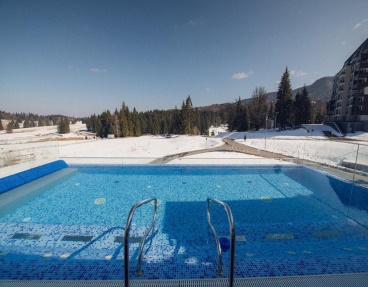 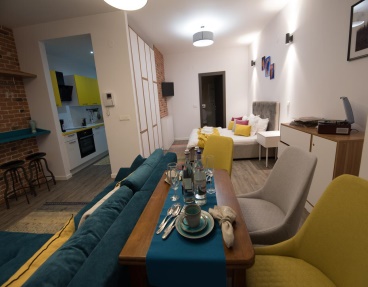 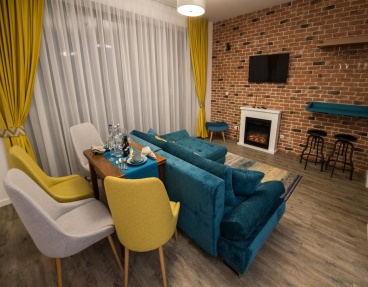 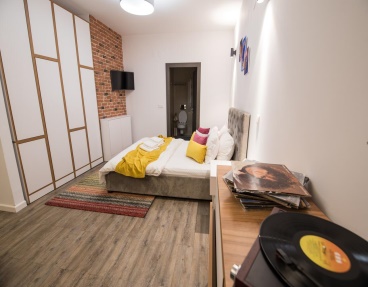 